АДМИНИСТРАЦИЯ ВОРОБЬЕВСКОГО 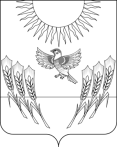 МУНИЦИПАЛЬНОГО РАЙОНА ВОРОНЕЖСКОЙ ОБЛАСТИП О С Т А Н О В Л Е Н И Еот   18  ноября  2021 г.  №  1146  		   .   		 с. ВоробьевкаО внесении изменений в постановление администрации Воробьевского муниципального района от 22.10.2014 № 626 «Об утверждении  муниципальной программы Воробьевского муниципального района «Развитие пассажирского транспорта общего пользования Воробьевского муниципального района»В соответствии со статьей 179 Бюджетного кодекса Российской Федерации, постановлением администрации Воробьевского муниципального района от 18.11.2013 года № 512 «О порядке принятия решений о разработке, реализации и оценке эффективности муниципальных программ Воробьевского муниципального района», распоряжением администрации Воробьевского муниципального района от 01.10.2013 № 207-р «Об утверждении перечня муниципальных программ Воробьевского муниципального района» и в целях повышения эффективности расходов бюджета Воробьевского муниципального района, администрация Воробьевского муниципального района п о с т а н о в л я е т :1. Внести в муниципальную программу Воробьевского муниципального района «Развитие пассажирского транспорта общего пользования Воробьевского муниципального района» утвержденную постановлением администрации Воробьевского муниципального района от 22 октября 2014 г  № 626 (далее - Программа) следующие изменения:1.1. В паспорте Программы:- девятую строку изложить в следующей редакции:	«.»1.2. В разделе 2 предпоследний абзац изложить в следующей редакции: « Сроки реализации программы составляют 9 лет  с 2014 по 2022 год. Реализация мероприятий в рамках программы с 2014 года по 2022 обеспечит планомерное достижение конечных результатов программы.
 	1.3. Пункт 2 раздела 3 Программы изложить в следующей редакции: «2. Обеспечение экономической устойчивости автомобильного транспортного предприятия, осуществляющего деятельность по перевозке пассажиров. Срок реализации основного мероприятия: 2014-2022 годы. Цель основного мероприятия: Сокращение доли (части) убытков автомобильного транспортного предприятия осуществляющего деятельность по перевозке пассажиров.Основное мероприятие включает одно мероприятие.Мероприятие 1. Предоставление субсидии на компенсацию части потерь в доходах при перевозке пассажиров автомобильным транспортом общего пользования по внутримуниципальным маршрутам регулярных перевозок в пригородном сообщении.Срок реализации мероприятия: 2014-31.12.2022 г. Содержание мероприятия: В целях сокращения убытков предприятия, образующихся от работы по тарифам, установленным ниже себестоимости поездки пассажиров в пригородном сообщении из бюджета Воробьевского района планируется предоставление субсидий на компенсацию части потерь в доходах при перевозке пассажиров автомобильным транспортом общего пользования по внутримуниципальным маршрутам регулярных перевозок в пригородном сообщении. Субсидии предоставляются в порядке установленном администрацией Воробьевского муниципального  района.1.4. Изложить в новой редакции приложение «Финансовое обеспечение и прогнозная (справочная) оценка расходов федерального, областного и местных бюджетов, бюджетов территориальных государственных внебюджетных фондов, юридических и физических лиц на реализацию муниципальной программы Воробьевского муниципального района «Развитие пассажирского транспорта общего пользования Воробьевского муниципального района» согласно приложению к настоящему постановлению.2. Контроль за исполнением настоящего постановления возложить на заместителя главы администрации муниципального района - начальника отдела по строительству, архитектуре транспорту и ЖКХ Гриднева Д.Н.Глава Воробьевского муниципального района						М.П. ГордиенкоПриложение к постановлению администрации Воробьевского муниципального района от       11.2021 г. №          .Финансовое обеспечение и прогнозная (справочная) оценка расходов федерального, областного и местных бюджетов, бюджетов территориальных государственных внебюджетных фондов, юридических и физических лиц на реализацию муниципальной программы Воробьевского муниципального района «Развитие пассажирского транспорта общего пользования Воробьевского муниципального района»
.»Объемы и источники финансирования программыОбъем финансирования программы составляет 8 131,712 тыс. рублейНа реализацию программы планируется направить средства из бюджета Воробьевского муниципального района:- в 2014 году – 418,314  тыс. рублей; - в 2015 году – 514,642 тыс. рублей; - в 2016 году – 510,256 тыс. рублей;- в 2017 году – 511,000 тыс. рублей;- в 2018 году – 811,000 тыс. рублей; - в 2019 году – 2111,000 тыс. рублей;- в 2020 году – 2255,500 тыс. рублей;
          - в 2021 году – 500,000 тыс. рублей- в 2022 году -  500,000 тыс. рублей
Объемы финансирования мероприятий Программы за счет средств районного бюджета будут ежегодно уточняться в соответствии с решениями о районном бюджете.СтатусНаименование муниципальной программы, подпрограммы, основного мероприятияИсточники ресурсного обеспеченияОценка расходов, тыс. руб.Оценка расходов, тыс. руб.Оценка расходов, тыс. руб.Оценка расходов, тыс. руб.Оценка расходов, тыс. руб.Оценка расходов, тыс. руб.Оценка расходов, тыс. руб.Оценка расходов, тыс. руб.Оценка расходов, тыс. руб.Оценка расходов, тыс. руб.СтатусНаименование муниципальной программы, подпрограммы, основного мероприятияИсточники ресурсного обеспечения
Всегов том числе по годам реализации муниципальной программыв том числе по годам реализации муниципальной программыв том числе по годам реализации муниципальной программыв том числе по годам реализации муниципальной программыв том числе по годам реализации муниципальной программыв том числе по годам реализации муниципальной программыв том числе по годам реализации муниципальной программыв том числе по годам реализации муниципальной программыв том числе по годам реализации муниципальной программыСтатусНаименование муниципальной программы, подпрограммы, основного мероприятияИсточники ресурсного обеспечения
Всего20142015201620172018201920202021202212345678910111213Муниципальная программа Воробьевского муниципального района«Развитие пассажирского транспорта общего пользования Воробьевского муниципального района»всего, в том числе:8 131,712418,314514,642510,256511,000811,0002111,0002255,500500,000500,000Муниципальная программа Воробьевского муниципального района«Развитие пассажирского транспорта общего пользования Воробьевского муниципального района»федеральный бюджет----------Муниципальная программа Воробьевского муниципального района«Развитие пассажирского транспорта общего пользования Воробьевского муниципального района»областной бюджет----------Муниципальная программа Воробьевского муниципального района«Развитие пассажирского транспорта общего пользования Воробьевского муниципального района»местный бюджет8 131,712418,314514,642510,256511,000811,0002111,0002255,500500,000500,000Муниципальная программа Воробьевского муниципального района«Развитие пассажирского транспорта общего пользования Воробьевского муниципального района»территориальные государственные внебюджетные фонды----------Муниципальная программа Воробьевского муниципального района«Развитие пассажирского транспорта общего пользования Воробьевского муниципального района»юридические лица----------Муниципальная программа Воробьевского муниципального района«Развитие пассажирского транспорта общего пользования Воробьевского муниципального района»физические лица----------в том числе:в том числе:в том числе:-Основное мероприятие 1Развитие пассажирского автомобильного транспортавсего0000000000Основное мероприятие 1Развитие пассажирского автомобильного транспортафедеральный бюджет----------Основное мероприятие 1Развитие пассажирского автомобильного транспортаобластной бюджет----------Основное мероприятие 1Развитие пассажирского автомобильного транспортаместный бюджет--Основное мероприятие 1Развитие пассажирского автомобильного транспортатерриториальные государственные внебюджетные фонды---------Основное мероприятие 1Развитие пассажирского автомобильного транспортаюридические лица----------Основное мероприятие 1Развитие пассажирского автомобильного транспортафизические лица----------Основное мероприятие 2обеспечение экономической устойчивости автомобильного транспортного предприятия осуществляющего деятельность по перевозке пассажиров.всего 8 131,712418,314514,642510,256511,000811,0002111,0002255,500500,000500,000Основное мероприятие 2обеспечение экономической устойчивости автомобильного транспортного предприятия осуществляющего деятельность по перевозке пассажиров.федеральный бюджет----------Основное мероприятие 2обеспечение экономической устойчивости автомобильного транспортного предприятия осуществляющего деятельность по перевозке пассажиров.областной бюджет----------Основное мероприятие 2обеспечение экономической устойчивости автомобильного транспортного предприятия осуществляющего деятельность по перевозке пассажиров.местный бюджет-Основное мероприятие 2обеспечение экономической устойчивости автомобильного транспортного предприятия осуществляющего деятельность по перевозке пассажиров.территориальные государственные внебюджетные фонды----------Основное мероприятие 2обеспечение экономической устойчивости автомобильного транспортного предприятия осуществляющего деятельность по перевозке пассажиров.юридические лица----------Основное мероприятие 2обеспечение экономической устойчивости автомобильного транспортного предприятия осуществляющего деятельность по перевозке пассажиров.физические лица----------в том числе:в том числе:в том числе:Мероприятие 1 Предоставление субсидии на компенсацию части потерь в доходах при перевозке пассажиров автомобильным транспортом общего пользования по внутримуниципальным маршрутам регулярных перевозок в пригородном сообщениивсего8 131,712418,314514,642510,256511,000811,0002111,0002255.500500,000500,000Мероприятие 1 Предоставление субсидии на компенсацию части потерь в доходах при перевозке пассажиров автомобильным транспортом общего пользования по внутримуниципальным маршрутам регулярных перевозок в пригородном сообщениифедеральный бюджет----------Мероприятие 1 Предоставление субсидии на компенсацию части потерь в доходах при перевозке пассажиров автомобильным транспортом общего пользования по внутримуниципальным маршрутам регулярных перевозок в пригородном сообщенииобластной бюджет----------Мероприятие 1 Предоставление субсидии на компенсацию части потерь в доходах при перевозке пассажиров автомобильным транспортом общего пользования по внутримуниципальным маршрутам регулярных перевозок в пригородном сообщенииместный бюджетМероприятие 1 Предоставление субсидии на компенсацию части потерь в доходах при перевозке пассажиров автомобильным транспортом общего пользования по внутримуниципальным маршрутам регулярных перевозок в пригородном сообщениитерриториальные государственные внебюджетные фонды----------Мероприятие 1 Предоставление субсидии на компенсацию части потерь в доходах при перевозке пассажиров автомобильным транспортом общего пользования по внутримуниципальным маршрутам регулярных перевозок в пригородном сообщенииюридические лица----------Мероприятие 1 Предоставление субсидии на компенсацию части потерь в доходах при перевозке пассажиров автомобильным транспортом общего пользования по внутримуниципальным маршрутам регулярных перевозок в пригородном сообщениифизические лица----------